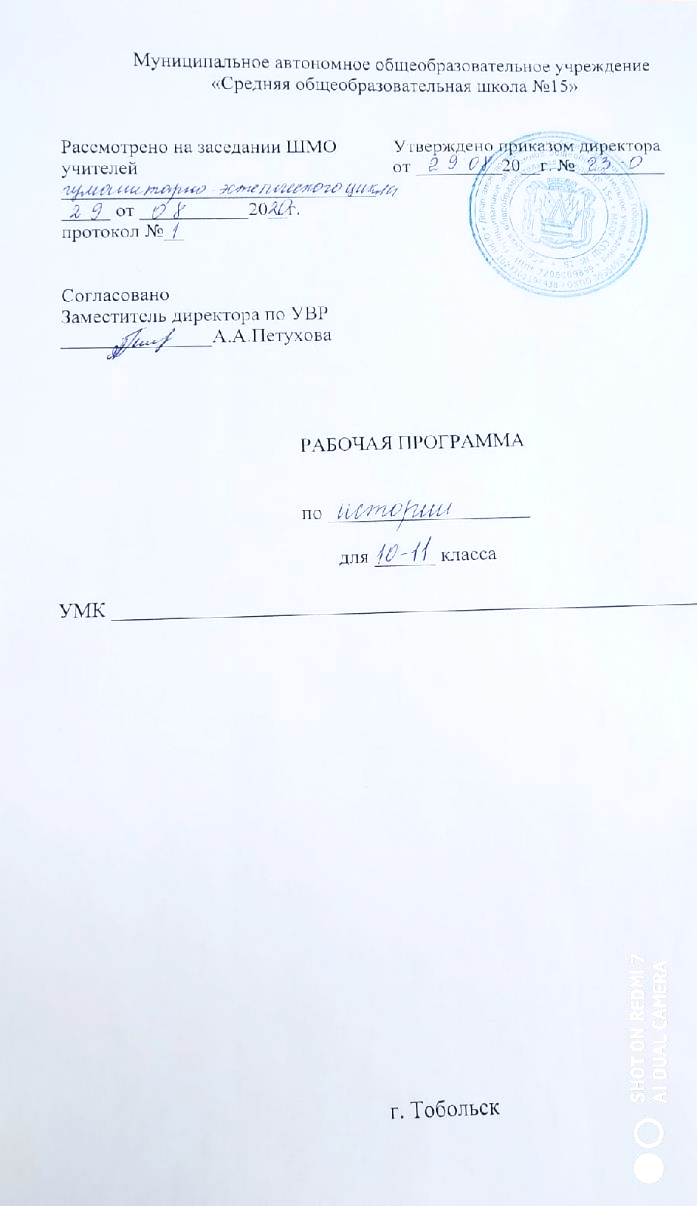 ПЛАНИРУЕМЫЕ РЕЗУЛЬТАТЫ ОСВОЕНИЯ УЧЕБНОГО ПРЕДМЕТА, КУРСАЛичностные результаты в сфере отношений обучающихся к России как к Родине (Отечеству):российская идентичность, способность к осознанию российской идентичности в поликультурном социуме, чувство причастности к историко-культурной общности российского народа и судьбе России, патриотизм, готовность к служению Отечеству, его защите;уважение к своему народу, чувство ответственности перед Родиной, гордости за свой край, свою Родину, прошлое и настоящее многонационального народа России, уважение к государственным символам (герб, флаг, гимн);формирование уважения к русскому языку как государственному языку Российской Федерации, являющемуся основой российской идентичности и главным фактором национального самоопределения;воспитание уважения к культуре, языкам, традициям и обычаям народов, проживающих в Российской Федерации.Личностные результаты в сфере отношений обучающихся с окружающими людьми:нравственное сознание и поведение на основе усвоения общечеловеческих ценностей, толерантного сознания и поведения в поликультурном мире, готовности и способности вести диалог с другими людьми, достигать в нем взаимопонимания, находить общие цели и сотрудничать для их достижения;принятие гуманистических ценностей, осознанное, уважительное и доброжелательное отношение к другому человеку, его мнению, мировоззрению;способность к сопереживанию и формирование позитивного отношения к людям, в том числе к лицам с ограниченными возможностями здоровья и инвалидам; бережное, ответственное и компетентное отношение к физическому и психологическому здоровью другихлюдей, умение оказывать первую помощь;формирование выраженной в поведении нравственной позиции, в том числе способности к сознательному выбору добра, нравственного сознания и поведения на основе усвоения общечеловеческих ценностей и нравственных чувств (чести, долга, справедливости,милосердия и дружелюбия);развитие компетенций сотрудничества со сверстниками, детьми младшего возраста, взрослыми в образовательной, общественно полезной, учебно-исследовательской, проектной и других видах деятельности.Планируемые метапредметные результаты:Метапредметные результаты освоения основной образовательной программы представлены тремя группами универсальных учебных действий (УУД).1. Регулятивные универсальные учебные действияВыпускник научится:самостоятельно определять цели, задавать параметры и критерии, по которым можно определить, что цель достигнута;оценивать возможные последствия достижения поставленной цели в деятельности, собственной жизни и жизни окружающих людей, основываясь на соображениях этики и морали;ставить и формулировать собственные задачи в образовательной деятельности и жизненныхситуациях;оценивать ресурсы, в том числе время и другие нематериальные ресурсы, необходимые для достижения поставленной цели;выбирать путь достижения цели, планировать решение поставленных задач, оптимизируя материальные и нематериальные затраты; организовывать эффективный поиск ресурсов, необходимых для достижения поставленной цели;сопоставлять полученный результат деятельности с поставленной заранее целью.2. Познавательные универсальные учебные действияВыпускник научится:искать и находить обобщенные способы решения задач, в том числе, осуществлятьразвернутый информационный поиск и ставить на его основе новые (учебные и познавательные) задачи;критически оценивать и интерпретировать информацию с разных позиций, распознавать и фиксировать противоречия в информационных источниках;использовать различные модельно-схематические средства для представления существенных связей и отношений, а также противоречий, выявленных в информационных источниках;находить и приводить критические аргументы в отношении действий и суждений другого;спокойно и разумно относиться к критическим замечаниям в отношении собственного суждения, рассматривать их как ресурс собственного развития;выходить за рамки учебного предмета и осуществлять целенаправленный поиск возможностей для широкого переноса средств и способов действия;выстраивать индивидуальную образовательную траекторию, учитывая ограничения со стороны других участников и ресурсные ограничения;менять и удерживать разные позиции в познавательной деятельности.3. Коммуникативные универсальные учебные действияВыпускник научится:осуществлять деловую коммуникацию как со сверстниками, так и со взрослыми (как внутри  образовательной организации, так и за ее пределами), подбирать партнеров для деловой коммуникации исходя из соображений результативности взаимодействия, а не личных симпатий;при осуществлении групповой работы быть как руководителем, так и членом команды в разных ролях (генератор идей, критик, исполнитель, выступающий, эксперт и т.д.);координировать и выполнять работу в условиях реального, виртуального и комбинированного взаимодействия;развернуто, логично и точно излагать свою точку зрения с использованием адекватных  (устных и письменных) языковых средств;распознавать конфликтогенные ситуации и предотвращать конфликты до их активной фазы, выстраивать деловую и образовательную коммуникацию, избегая личностных оценочных суждений.Планируемые предметные результаты.Выпускник на базовом уровне получит возможность научиться:владеть системными историческими знаниями, служащими основой для понимания места и роли России в мировой истории, для соотнесения (синхронизации) событий и процессов всемирной, национальной и региональной/локальной истории;применять приемы самостоятельного поиска и критического анализа историко-социальной информации, ее систематизации и представления в различных знаковых системах;использовать принципы структурно-функционального, временного и пространственного анализа при работе с источниками, интерпретировать и сравнивать содержащуюся в них информацию с целью реконструкции фрагментов исторической действительности, аргументации выводов, вынесения оценочных суждений; анализировать и сопоставлять как научные, так и вненаучные версии и оценки исторического прошлого, отличать интерпретации, основанные на фактическом материале, от заведомых искажений, фальсификации;раскрывать сущность дискуссионных, «трудных» вопросов истории России, определять и аргументировать свое отношение к различным версиям, оценкам исторических событий и деятельности личностей на основе представлений о достижениях историографии;целенаправленно применять элементы методологических знаний об историческом процессе, начальные историографические умения в познавательной, проектной, учебноисследовательской деятельности, социальной практике, поликультурном общении, общественных обсуждениях и т.д.;применять приемы самообразования в области общественно-научного (социально гуманитарного) познания для дальнейшего получения профессионального образования;использовать современные версии и трактовки важнейших проблем отечественной и всемирной истории;выявлять, понимать и прогнозировать развитие политических приоритетов России с учетом ее исторического опыта.II. СОДЕРЖАНИЕ УЧЕБНОГО ПРЕДМЕТА, КУРСА10 класс.Введение. Новейшая история как историческая эпоха. Период завершения индустриального общества и начало формирования постиндустриального информационного общества .Модернизация, проблема сочетания модернизации и сохранения традиций. Способы решения исторических задач. Главные научные концепции исторического развития в Новейшее время.Глава 1. Мир накануне и в годы Первой мировой войныМир накануне Первой мировой войны. Мир в начале XX века. Предпосылки глобальных конфликтов. Вторая промышленно-технологическая революция как основа перемен.Индустриальное общество 6 главные векторы исторического развития, лидеры и догоняющие, особенности модернизации. Усиление регулирующей роли государства в экономике и социальный реформизм. Быт и образ жизни в индустриальную эпоху начала массового промышленного производства. Формирование единого мирового хозяйства. Новое соотношение сил и обострение конкуренции между индустриальными державами. Социальные реформы и милитаризация как два альтернативных пути реализации накопленного передовыми странами экономического социализма.Демократизация политической жизни. Партии и главные линии политической борьбы.Основные политические идеологии: консерватизм, либерализм, социализм. Либералы у власти.Эволюция социал-демократии в сторону социал-реформизма. Появление леворадикального крыла в социал-демократии. Подъём рабочего движения и создание профсоюзов. Анархизм. Рост националистических настроений в обществе.«Новый империализм». Происхождение Первой мировой войны. Суть «нового империализма». Завершение территориального раздела мира между главными колониальными державами в начале XX века и борьба за передел колоний и сфер влияния. Нарастание противоречий. Раскол великих держав на два противоборствующих блока :Антанту и Тройственный союз. Гаагские конвенции и декларации. Гонка вооружений. Локальные конфликты как предвестники «Великой войны».Первая мировая война. 1914-1918гг. Июльский кризис (1914год), повод для начала Первой мировой войны и её причины. Цели и планы участников. Характер войны. Основные фронты, этапы и сражения Первой мировой войны. «Бег к морю». Сражение на Марне. Победа российской армии под Гумбинненом и поражение под Танненбергом. Наступление российских войск в Галиции. Война на море. Новые методы ведение войны. Борьба на истощение. Дипломатия в ходе войны. Изменение состава участников двух противоборствующих коалиций (Четвертной союз и Антанта). Война в Месопотамии, Африке и Азии. Битва при Вердене. Сражение при Сомме. Геноцид в Османской империи. Брусиловский прорыв. Вступление ввойну США. Великая российская революция 1971 года и выход Советской России из войны. Сражение под Амьеном. Капитуляция государств Четвертного союза. Человек и общество в условиях войны. Итоги войны. Масштабы человеческих потерь, социальных потрясений и разрушений. Политические и морально-психологические последствия войны.Глава 1I. Межвоенный период (1918-1939гг.).Последствия войны: революции и распад империй. Социальные последствия первой мировой войны. Формирование массового общества. «Восстание масс»- вовлечение в политику и общественную жизнь. Изменения в расстановке политических сил Рост влияние социал-демократов, вставших на путь реформ. Образование представителями леворадикального крыла в социал-демократии коммунистических партий. Создание Коммунистического Интернационала (Коминтерна) в 1919 году и его роль в мировой политике. Активизация праворадикальных сил- образование и расширение влияния фашистских партий. Революции,распад империй и образование новых государств как политический результат Первой мировой войны. Международная роль Великой российской революции1917года. Революция в Германии 1918-1919гг. австрийская революция. Революция в Венгрии. Венгерская советская республика.1919г. Образование Чехословакии и Югославии. Распад Российской империи.Антиколониальные выступления в Азии и Северной Африке. Революция в Турции 1918-1923гг. и кемализм.Версальско-Вашингтонская система. Международные отношения в 1920-е гг. Парижская мирная конференция 1919г:нажежды и планы участников. Программа «14 пунктов» В. Вильсона  как проект послевоенного мирного урегулирования. Новая карта Европы по версальскому мирному договору. Идея Лиги наций как гаранта сохранения мира.Вашингтонская конференция 1921-1922гг. Оформление Версальско-Вашингтонской системы послевоенного мира и её противоречия. Новое соотношение сил послевоенного между великими державами. Неустойчивость новой системы международных отношений в 1920-е гг.Генуэзская конференция 1922г. Советско-германское соглашение в Рапалло 1922г. Начало признания Советской России. Планы Дауэса и Юнга. Эра пацифизма в 1920-е гг. формирование новых военно-политических блоков- Малая Антанта, Балканская и Балтийская Антанты.Локарнские договоры 1925 г. Пакт Бриана- Келлога 1928 г. Об отказе от войны.Страны Запада в 1920-е гг. США. Великобритания. Противоречия послевоенной стабилизации. Экономический бум (эра «просперити»), торжество консерватизма и охранительная реакция на «красную угрозу» в США. Перемещение экономического центра капиталистического мира в США. Эпоха зрелого индустриального общества. Кумиры и символы 1920-х гг. контрасты богатства и бедности. Политическая нестабильность и трудности послевоенного восстановления в Европе. Коалиционные правительства в Великобритании, участие лейбористской (рабочей партии)в управлении страной. Всеобщая забастовка рабочих в Великобритании в 1926г. «Национальный блок» и «Картель левых» во Франции. Кризис Веймарской республики в Германии: «Капповский путч» 1920г., восстание коммунистов в Гамбурге 1923г., фашистский «Пивной путч» в Мюнхене 1923г.Авторитарные режимы в Европе в 1920-е гг. Польша. Испания. Фашистский режим в Италии.Материал для самостоятельной работы и проектной деятельности. Цели авторитарных режимов. Авторитарный режим Ю. Пилсудского в Польше (режим «санации») как режим личной власти с чертами военной диктатуры. Авторитарный режим М. Примо де Риверы в Испании –попытка создания корпоративного государства. Фашистский режим в Италии: от формирования в 1922г. Коалиционного правительства к установлению в 1926году тоталитарного фашистского режима на базе корпоративного государства. Идеология и политика итальянского фашизма. Мировой экономический кризис 1929-1933гг. Великая депрессия. Пути выхода. Причины экономического кризиса 1929- 1933гг. и его масштабы. Человек и общество в условиях Великой депрессии. Социально-политические последствия мирового экономического кризиса.Проблема соотношения рынка и государственного регулирования. Два альтернативных пути выхода из кризиса и их реализация в странах Европы и США. Либерально-демократическая модель – обеспечение прав граждан, социальные реформы и государственное регулирование.Кейнсианство как идеология и практика государственного регулирования экономики:массовому производству должно соответствовать массовое потребление (спрос). Тоталитарныеи авторитарные режимы – свёртывание демократии, государственный контроль, использования насилия и внешняя экспансия. Типы политических режимов, главные черты и особенности.Причины появления и наступления тоталитаризма и авторитаризма в 1920-1930-е гг.Страны Запада в 1930-е гг. : «Новый курс» Ф.Д. Рузвельта. Великобритания: национальное правительство. Основные социально-экономические реформы «Нового курса» Ф. Рузвельта : закон о восстановлении промышленности, закон о регулировании сельского хозяйства, закон Вагнера о трудовых отношениях , закон о социальном страховании. Начало социально ориентированного этапа в развитии современного капиталистического государства как главный исторический итог «Нового курса». Реакция американского общества на «Новый курс» и отношение к Ф.Д. Рузвельту как к государственному деятелю. Внешняя политика США в 1930- е гг. Особенности экономического кризиса 1929-1933гг. в Великобритании. Политикасоциального маневрирования, формирования коалиционных правительств и поиска национального согласия Великобритании в 1930-е гг.Нарастание агрессии в мире. Установление нацистской диктатуры в Германии. Кризис Веймарской республики в Германии. Политическая нестабильность и обострение социальных проблем в условиях мирового экономического кризиса. Нацистская партия на пути к власти.Идеология национал- социализма: предпосылки формирования, основные идеи, пропаганда.Условия утверждения тоталитарной диктатуры в Германии. Этапы становления фашистского режима (19333-1939). Поджог Рейхстага и принятие чрезвычайного законодательства. Роспуск партий, профсоюзов, закон о единстве партии и государства 1933г. «Ночь длинных ножей». «Хрустальная ночь». Нюрнбергские законы. Роль нацистской партии и фашистского корпоративного государства в экономической, общественно-политической и культурной жизни страны. Милитаризация и подготовка к войне. Особенности германского фашизма как террористической тоталитарной нацистской диктатуры. Нацистское общество в эпоху Третьегорейха. Внешняя политика Германии в 1930-е гг. Борьба с фашизмом. Народный фронт во Франции и Испании. Гражданская война в Испании.Австрия: от демократии к авторитарному режиму. Политическая неустойчивость во Франции в годы мирового экономического кризиса в начале 1930-х гг. Фашистский путч 1934 года.Формирование единого антифашистского фронта.VII конгресс Коминтерна о Едином фронте в борьбе с фашизмом. Победа на выборах коалиции «Народного фронта»( социалистов, коммунистов , либералов) во Франции в 1936г. Политика «Народного фронта» в 1936- 1939гг.:запрет военизированных фашистских организаций и прогрессивное социальное законодательство. Снятие угрозы фашизма и обеспечение социальной стабильности. Революция 1931года в Испании и свержение монархии. Раскол в испанском обществе: левый и правый лагерь. Непримиримые противоречия среди левых сил. Победа «Народного фронта» в Испании в 1936 году. Мятеж генерала Франко и начало Гражданской войны в Испании (1936-1939гг.).Поддержка мятежников фашистской Италией и нацистской Германией. Социальные преобразования в Испании. Политика «невмешательства» западных держав. Испанская республика и советский опыт. Советская помощь Испании. Оборона Мадрида. Сражение при Гвадалахаре и на Эбро. Поражение Испанской республики. Франкизм. Установление авторитарного режима Э. Дольфуса в Австрии в 1934г. Австрофашизм.Международные отношения в 1930-е гг. политика «умиротворения агрессора». Конец эры пацифизма и крах Версальско-Вашингтонской системы. Односторонний пересмотр Версальского договора нацистской Германией в 1933-1936гг. агрессивные действия Германии, Италии, и Японии. Несостоятельность Лиги Наций. политика «умиротворения» агрессоров со стороны ведущих стран Европы и нейтралитет США. Создание оси Берлин-Рим-Токио (1937г.).Мюнхенский сговор (1938 г.) и присоединение Судетской области Чехословакии кГермании. Ликвидация независимости Чехословацкого государства. Провал идеи коллективной безопасности в Европе. Англо-франко-советские переговоры весной –летом 1939года.Советско-германские договоры (1939), секретные соглашения к ним и их последствия.Восток в первой половине XX века. Положение в странах Востока в первой половине XX века. Проблема модернизации и сохранения традиций. Своеобразие японской модернизации, «японский дух, европейское знание». Курс Японии на внешнюю экспансию (пять войн в течение полувека). Реформы и революции в Китае в первой половине XX века. Синьхайская революция 1911-1912гг. Национальная революция 1925-1927 гг. «Северный поход» Чан Кайши и объединение Китая. Реформы Чан Кайши- капиталистическая модернизация и восстановление роли конфуцианства. Гражданская война Чан Кайши с коммунистами в 1928-1937гг. Советское движение и причины его поражения («Великий поход» коммунистов).Агрессия Японии в Северном Китае. Японо-китайская война 1937-1945гг. Колониальные порядки и развитие демократического самоуправления в Индии. Индийский национальный конгресс (ИНК). М.Ганди и его учение. Компании ненасильственного сопротивления и их роль в ликвидации колониального режима.Латинская Америка в первой половине XX века. Материал для самостоятельной работы и проектной деятельности. Особенности развития латиноамериканских стран в первой половине XX века. Факторы , способствовавшие и препятствовавшие модернизации в странах Латинской Америки. Мексиканская революция 1910-1917 гг. Реформы Л. Карденаса 1934-1940гг. Развитие Мексики в первой половине XX века как пример эволюционной модели модернизации. Кубинская революция (1933-1934гг.) и её итоги. Демократии и диктатуры в истории Латинской Америки.Культура и искусство в первой половине XX века. Материал для самостоятельной работы и проектной деятельности. Революция в естествознании и новая картина мироздания в начале XX века. Переход от картины мира, где царит окончательная истина, к пониманию мира с тоски зрения субъекта. Кризис рационализма, интерес к проблемам бессознательного и иррационального (философия жизни, психоанализ). Формирование новой художественной системы периода модернизма(1880-1960-е гг.). Символизм- идейное направление в литературе, поэзии, музыке. Появление стиля модерн, основанного на идеях символизма, впространственных видах искусства- архитектуре, скульптуре, живописи, театре. Стремление в рамках стиля модерн реализовать стилевое единство, синтез искусств. Появление новых, параллельно с символизмом, направлений в искусстве- импрессионизм, постимпрессионизм. Рождение искусства авангарда, провозглашающего полную свободу творческого самовыражения (абстракционизм, экспрессионизм, сюрреализм, фовизм). Идеи переустройства мира в конструктивизме. Интернациональный стиль (функционализм) в архитектуре.Литература критического реализма. Новая драматургия в начале века. Литература «потерянного поколения». Литература авангарда. Антиутопии в литературе. Кинематограф в начале XX века как новый вид массового искусства. Эмиграция научной и культурной элиты в 1930-е гг. в результате наступления тоталитаризма. Нью-Йорк- новый художественный центр мира. Наука и искусство в тоталитарном обществе: наука на службе у войны , искусство на службе у пропаганды.Глава III. Вторая мировая война.Вторая мировая война 1939-145 гг. Причины и характер Второй мировой войны. Периодизация, фронты, участники. Начало войны. Вторжение гитлеровских войск в Польшу. «Странная война» на Западном фронте. Политика СССР на начальном этапе Второй мировой. Захват гитлеровской Германией Дании и Норвегии. Поражение Франции в июне 1940 г. Битва за Британию. Нападение Германии на СССР 22 июня 1941 г. Великая Отечественная война —составная часть Второй мировой войны. Восточный фронт—главный фронт в победе над фашизмом. Провал молниеносной войны на советско-германском фронте. Начало контрнаступления под Москвой в декабре 1941 г. Первое поражение гитлеровской Германии во Второй мировой войне. Коренной перелом в ходе Второй мировой войны. Сталинградская Битва. Курская битва. Переход летом 1943 г. стратегической инициативы в войне к Красной Армии. Начало войны на Тихом океане. Нападение Японии на США. Пёрл-Харбор 1 декабря 1941 г. Захват Японией Юго-Восточной Азии и островов Тихого океана. Бой у о. Мидуэй в июне 1942. Перелом в войне на Тихом океане в 1943 г. Военный действия в Северной Африке.Битва при Эль-Аламейне в октябре-ноябре 1942 г. Освобождение от германо-итальянских войск Северной Африки летом 1943. Высадка англо-американских войск в Сицилии. Свержение режима Муссолини в сентябре 1943 г. Антигитлеровская коалиция. Атлантическая хартия. Ленд-лиз. Тегеранская конференция «большой тройки» 2 ноября — 1 декабря1943 г. Вопрос об открытии Второго фронта во Франции. Возвращение Китая в число великих держав. Каирская декларация. Роспуск Коминтерна. Нацистский «новый порядок» на  оккупированных территориях. Геноцид. Холокост. Концентрационные лагеря. Вывоз населения дляпринудительных работ. Насильственное переселение. Массовое уничтожение военнопленных гражданских лиц. Движение Сопротивления. Освободительные армии в Греции и Югославии.Партизанская война в Югославии. Завершающий период Второй мировой войны. Фронтальное наступление Красной Армии в 1944 г. Операция «Багратион». Начало освобождения Европы.Открытие Второго фронта во Франции 6 июня 1944 г. Кризис нацистского режима, заговор и покушение на Гитлера 20 июля 1944 г. Выход из войны бывших союзников Германии — Румынии, Болгарии, Венгрии, Финляндии. Провал контрнаступления немецко-фашистских войск в Арденнах в январе 1945 г. Висло-Одерская операция Красной Армии в январе-феврале 1945 г. Освобождение Польши. Крымская (Ялтинская) конференция трех держав 4—11 февраля 1945 г.Берлинская операция Красной Армии в апреле мае 1945 г. и взятие Берлина. Безоговорочная капитуляция Германии 8 мая 1945. Решающая роль СССР в освобождении Европы. Берлинская (Потсдамская) конференция трех держав 17 июля—2 августа 1945 г. Наступление союзников против Японии. Разгром японского флота у о. Лейте в октябре 1944 г. Атомные бомбардировки Хиросимы и Нагасаки 6 и 9 августа 1945 г. Вступление СССР в войну против Японии 8 августа 1945 г. И разгром Квантунской армии. Капитуляция Японии 2 сентября 1945 г. Окончание Второй мировой войны. Жертвы. Потери. Цена Победы для человечества. Решающий вкладСССР в победу. Итоги Второй мировой войны. Главный итог Второй мировой войны — разгром нацисткойГермании, фашисткой Италии и империалистической Японии. Победа Антигитлеровской коалиция государств, объединившаяся на демократической основе. Решающая роль СССР в Победе над фашизмом. Последствия Второй мировой войны. Введение в практику понятия преступления против человечности. Мирное урегулирование. Оккупация, демилитаризация, денацификация, демократизация и декартелизация Германии. Договоры с союзниками Германии. Распад Антигитлеровской коалиции. Конференция в Сан-Франциско и проблема мирного договора с Японией. Образование ООН. Нюрнбергский процесс над главными военными преступниками. Суды над коллаборационистами в Европе. Токийский процесс надглавными японскими военными преступниками.Повторительно-обобщающий урок по курсу «Всеобщая история. Новейшее время». Содержание курса «История России» 10 класс.Глава 1. Россия в годы «великих потрясений» Мир накануне Первой мировой войны. Вступление России в войну. Геополитические и военно-стратегические планы командования. Боевые действия на австро-германском и Кавказском фронтах, взаимодействие с союзниками по Антанте. Брусиловский прорыв и его значение. Массовый героизм воинов. Национальные подразделения и женские батальоны в составе русской армии. Людские потери. Плен. Тяготы окопной жизни и изменения в настроениях солдат. Политизация и начало морального разложения армии. Власть, экономика и общество в условиях войны.Милитаризация экономики. Формирование военно-промышленных комитетов. Пропаганда патриотизма и восприятие войны обществом. Содействие гражданского населения армии и создание общественных организаций помощи фронту. Благотворительность. Введение государством карточной системы снабжения в городе и разверстки в деревне. Война и реформы: несбывшиеся ожидания. Нарастание экономического кризиса и смена общественных настроений: от патриотического подъёма к усталости и отчаянию от войны. Кадровая чехарда в правительстве. Взаимоотношения представительной и исполнительной ветвей власти.«Прогрессивный блок» и его программа. Распутинщина и десакрализация власти. Эхо войны на окраинах империи: восстание в Средней Азии и Казахстане. Политические партии и война: оборонцы, интернационалисты и «пораженцы». Влияние большевистской пропаганды.Возрастание роли армии в жизни общества.Великая российская революция: Февраль 1917 года. Российская империя накануне революции. Территория и население. Объективные и субъективные причины обострения экономического и политического кризиса. Война как революционизирующий фактор.Национальные и конфессиональные проблемы. Незавершённость и противоречия модернизации. Основные социальные слои, политические партии и их лидеры накануне революции. Основные этапы и хронология революции 1917 г. Февраль ― март: восстание в Петрограде и падение монархии. Конец российской империи. Реакция за рубежом. Отклики внутри страны: Москва, периферия, фронт, национальные регионы. Революционная эйфория.Формирование Временного правительства и программа его деятельности. Петроградский Совет рабочих и солдатских депутатов и его декреты. Весна ― лето: «зыбкое равновесие» политических сил при росте влияния большевиков во главе с В. И. Лениным. Июльский кризис и конец «двоевластия». Православная Церковь. Всероссийский Поместный Собор и восстановление патриаршества.Великая российская революция: Октябрь 1917 года. Выступление Корнилова против Временного правительства. 1 сентября 1917 г.: провозглашение России республикой. 25 октября (7 ноября по новому стилю): свержение Временного правительства и взятие власти большевиками («октябрьская революция»). Создание коалиционного правительства большевиков и левых эсеров. В. И. Ленин как политический деятель.Первые революционные преобразования большевиков Диктатура пролетариата как главное условие социалистических преобразований. Первые мероприятия большевиков в политической и экономической сферах. Борьба за армию. Декрет о мире и заключение Брестского мира. Отказ новой власти от финансовых обязательств Российской империи. Созыв и разгон Учредительного собрания .Слом старого и создание нового госаппарата. Советы как форма власти. Слабость центра и формирование «многовластия» на местах.ВЦИК Советов. Совнарком. ВЧК по борьбе с контрреволюцией и саботажем. Создание Высшего совета народного хозяйства (ВСНХ) и территориальных совнархозов. Первая Конституция России 1918 г.Гражданская война и её последствия Установление советской власти в центре и на местах осенью 1917 ― весной 1918 гг.: Центр, Украина, Поволжье, Урал, Сибирь, Дальний Восток, Северный Кавказ и Закавказье, Средняя Азия. Начало формирования основных очагов сопротивления большевикам. Ситуация на Дону. Позиция Украинской Центральной рады.Восстание чехословацкого корпуса. Гражданская война как общенациональная катастрофа. Человеческие потери. Причины, этапы и основные события Гражданской войны. Военная интервенция. Палитра антибольшевистских сил: их характеристика и взаимоотношения. Идеология Белого движения. Комуч, Директория, правительства А. В. Колчака, А. И. Деникина и П. Н. Врангеля. Положение населения на территориях антибольшевистских сил. Повстанчество в Гражданской войне. Будни села: «красные» продотряды и «белые» реквизиции. Политика «военного коммунизма». Продразвёрстка, принудительная трудовая повинность, сокращение роли денежных расчётов и административное распределение товаров иуслуг. «Главкизм». Разработка плана ГОЭЛРО. Создание регулярной Красной Армии. Использование военспецов. Выступление левых эсеров. Террор «красный» и «белый» и его масштабы. Убийство царской семьи. Ущемление прав Советов в пользу чрезвычайных органов ― ЧК, комбедов и ревкомов. Особенности Гражданской войны на Украине, в Закавказье и Средней Азии, в Сибири и на Дальнем Востоке. Польско-советская война. Поражение армии Врангеля в Крыму. Причины победы Красной Армии в Гражданской войне. Вопрос о земле.Национальный фактор в Гражданской войне. Декларация прав народов России и её значение.Эмиграция и формирование Русского зарубежья. Последние отголоски Гражданской войны в регионах в конце 1921―1922 гг.Идеология и культура периода Гражданской войны и «военного коммунизма»  «Несвоевременные мысли» М. Горького. Создание Государственной комиссии по просвещению и Пролеткульта. Наглядная агитация и массовая пропаганда коммунистических идей. «Окна сатиры РОСТА». План монументальной пропаганды. Национализация театров и кинематографа. Издание «Народной библиотеки». Пролетаризация вузов, организация рабфаков. Антирелигиозная пропаганда и секуляризация жизни общества. Ликвидация сословных привилегий. Законодательное закрепление равноправия полов. Повседневная жизнь и общественные настроения. Городской быт: бесплатный транспорт, товары по карточкам, субботники и трудовые мобилизации. Деятельность Трудовых армий. Комитеты бедноты и рост социальной напряжённости в деревне. Кустарные промыслы как средство выживания. Голод, «чёрный рынок» и спекуляция. Проблема массовой детской беспризорности. Влияние военной обстановки на психологию населения.Глава II. Советский Союз в 1920―1930-е гг.СССР в годы нэпа. 1921―1928 гг. Катастрофические последствия Первой мировой и Гражданской войн. Демографическая ситуация в начале 1920-х гг. Экономическая разруха. Голод 1921―1922 г. и его преодоление. Реквизиция церковного имущества, сопротивление верующих и преследование священнослужителей. Крестьянские восстания в Сибири, на Тамбовщине, в Поволжье и др. Кронштадтское восстание. Отказ большевиков от «военного коммунизма» и переход к новой экономической политике (нэп). Использование рыночных механизмов и товарно-денежных отношений для улучшения экономической ситуации. Замена продразвёрстки в деревне единым продналогом. Иностранные концессии. Стимулированиекооперации. Финансовая реформа 1922―1924 гг. Создание Госплана и разработка годовых и пятилетних планов развития народного хозяйства. Попытки внедрения научной организации труда (НОТ) на производстве. Учреждение в СССР звания «Герой Труда» (1927 г., с 1938 г. ― Герой социалистического труда). Предпосылки и значение образования СССР Принятие Конституции СССР 1924 г. Ситуация в Закавказье и Средней Азии. Создание новых национальных образований в 1920-е гг. Политика «коренизации» и борьба по вопросу о национальном строительстве. Административно-территориальные реформы 1920х гг. Ликвидация небольшевистских партий и установление в СССР однопартийной политической системы. Смерть В. И. Ленина и борьба за власть. В. И. Ленин в оценках современников и историков. Ситуация в партии и возрастание роли партийного аппарата. Роль И. В. Сталинав создании номенклатуры. Ликвидация оппозиции внутри ВКП (б) к концу 1920-х гг. Социальная политика большевиков. Положение рабочих и крестьян. Эмансипация женщин. Молодежная политика. Социальные «лифты». Становление системы здравоохранения. Охрана материнства и детства. Борьба с беспризорностью и преступностью. Организация детского досуга. Меры по сокращению безработицы. Положение бывших представителей «эксплуататорских классов». Лишенцы. Деревенский социум: кулаки, середняки и бедняки.Сельскохозяйственные коммуны, артели и ТОЗы. Отходничество. Сдача земли в аренду.Советский Союз в 1929―1941 гг. «Великий перелом». Перестройка экономики на основе командного администрирования. Форсированная индустриализация: региональная и национальная специфика. Создание рабочих и инженерных кадров. Социалистическое соревнование. Ударники и стахановцы. Ликвидация частной торговли и предпринимательства. Кризис снабжения и введение карточной системы. Коллективизация сельского хозяйства и ее трагические последствия. «Раскулачивание». Сопротивление крестьян. Становление колхозного строя. Создание МТС. Национальные и региональные особенности коллективизации. Голод в СССР в 1932―1933 гг. как следствие коллективизации. Крупнейшие стройки первых пятилеток в центре и национальных республиках. Днепрострой, Горьковский автозавод. Сталинградский иХарьковский тракторные заводы, Турксиб. Строительство московского метрополитена.Создание новых отраслей промышленности. Иностранные специалисты и технологии на стройках СССР. Милитаризация народного хозяйства, ускоренное развитие военной промышленности. Результаты, цена и издержки модернизации. Превращение СССР в аграрноиндустриальную державу. Ликвидация безработицы. Успехи и противоречия урбанизации. Утверждение «культа личности» Сталина. Малые «культы» представителей советской элиты и региональных руководителей. Партийные органы как инструмент сталинской политики. Органы госбезопасности и их роль в поддержании диктатуры. Ужесточение цензуры. Издание «Краткого курса» истории ВКП(б) и усиление идеологического контроля над обществом.Введение паспортной системы. Массовые политические репрессии 1937―1938 гг. «Национальные операции» НКВД. Результаты репрессий на уровне регионов и национальных республик. Репрессии против священнослужителей. ГУЛАГ: социально-политические и национальные характеристики его контингента. Роль принудительного труда в осуществлении индустриализации и в освоении труднодоступных территорий. Советская социальная и национальная политика 1930-х гг. Пропаганда и реальные достижения. Конституция СССР 1936 г. Культурное пространство советского общества в 1920―1930-е гг. Повседневная жизнь и общественные настроения в годы нэпа. Повышение общего уровня жизни. Нэпманы и отношение к ним в обществе. «Коммунистическое чванство». Падение трудовой дисциплины. Разрушение традиционной морали. Отношение к семье, браку, воспитанию детей. Советские обряды и праздники. Наступление на религию. «Союз воинствующих безбожников».Обновленческое движение в церкви. Положение нехристианских конфессий. Культура периода нэпа. Пролеткульт и нэпманская культура. Борьба с безграмотностью. Сельские избы -читальни. Основные направления в литературе (футуризм) и архитектуре (конструктивизм). Достижения в области киноискусства. Культурная революция и её особенности в национальных регионах. Советский авангард. Создание национальной письменности и смена алфавитов. Деятельность Наркомпроса. Рабфаки. Культура и идеология. Академия наук и Коммунистическая академия, Институты красной профессуры. Создание «нового человека».Пропаганда коллективистских ценностей. Воспитание интернационализма и советского патриотизма. Общественный энтузиазм периода первых пятилеток. Рабселькоры. Развитие спорта. Освоение Арктики. Рекорды летчиков. Эпопея «челюскинцев». Престижность военной профессии и научно- инженерного труда. Учреждение звания Герой Советского Союза (1934 г.)и первые награждения. Культурная революция. От обязательного начального образования ― к массовой средней школе. Установление жесткого государственного контроля над сферой литературы и искусства. Создание творческих союзов и их роль в пропаганде советской культуры. Социалистический реализм как художественный метод. Литература и кинематограф 1930-х гг. Культура русского зарубежья. Наука в 1930-е гг. Академия наук СССР. Создание новых научных центров: ВАСХНИЛ, ФИАН, РНИИ и др. Выдающиеся учёные и конструкторы гражданской и военной техники. Формирование национальной интеллигенции. Общественные настроения. Повседневность 1930-х гг. Снижение уровня доходов населения по сравнению с периодом нэпа. Потребление и рынок. Деньги, карточки и очереди. Из деревни в город: последствия вынужденного переселения и миграции населения. Жилищная проблема. Условия труда и быта на стройках пятилеток. Коллективные формы быта. Возвращение к «традиционным ценностям» в середине 1930-х гг. Досуг в городе. Парки культуры и отдыха.ВСХВ в Москве. Образцовые универмаги. Пионерия и комсомол. Военно-спортивные организации. Материнство и детство в СССР. Жизнь в деревне. Трудодни. Единоличники. Личные подсобные хозяйства колхозников. Внешняя политика СССР в 1920―1930-е гг. Внешняя политика: от курса на мировую революцию к концепции «построения социализма в одной стране». Деятельность Коминтернакак инструмента мировой революции. Проблема «царских долгов». Договор в Рапалло. Выход СССР из международной изоляции. «Военная тревога» 1927 г. Вступление СССР в Лигу Наций.Возрастание угрозы мировой войны. Попытки организовать систему коллективной безопасности в Европе. Советские добровольцы в Испании и в Китае. Вооруженные конфликты на озере Хасан, реке Халхин-Гол и ситуация на Дальнем Востоке в конце 1930-х гг. СССР накануне Великой Отечественной войны. Форсирование военного производства и освоения новой техники. Ужесточение трудового законодательства. Нарастание негативных тенденций в экономике. Мюнхенский договор 1938 г. и угроза международной изоляции СССР.Заключение договора о ненападении между СССР и Германией в 1939 г. Включение в составСССР Латвии, Литвы и Эстонии; Бессарабии, Северной Буковины, Западной Украины иЗападной Белоруссии. Катынская трагедия. «Зимняя война» с Финляндией.Наш крайкрай в 1920-1930-е ггГлава III. Великая Отечественная война. 1941―1945 гг. Первый период войны (июнь 1941 ― осень 1942 гг.). Вторжение. План «Барбаросса». Соотношение сил сторон на 22 июня 1941 г. Вторжение Германии и её сателлитов на территорию СССР. Брестская крепость. Массовый героизм воинов ― всех народов СССР. Причины поражений Красной Армии на начальном этапе войны. Чрезвычайные меры руководства страны, образование Государственного комитета обороны. И. В. Сталин ― Верховный главнокомандующий. Роль партии в мобилизации сил на отпор врагу. Создание дивизий народного ополчения. Смоленское сражение. Наступление советских войск под Ельней. Начало блокады Ленинграда. Оборона Одессы и Севастополя. Срыв гитлеровских планов «молниеносной войны». Битва за Москву.Наступление гитлеровских войск: Москва на осадном положении. Парад 7 ноября на Краснойплощади. Переход в контрнаступление и разгром немецкой группировки под Москвой.Наступательные операции Красной Армии зимой-весной 1942 г. Неудача Ржевско-Вяземскойоперации. Битва за Воронеж. Итоги Московской битвы. Блокада Ленинграда. Героизм итрагедия гражданского населения. Эвакуация ленинградцев. «Дорога жизни». Перестройкаэкономики на военный лад. Эвакуация предприятий, населения и ресурсов. Введение нормвоенной дисциплины на производстве и транспорте. Нацистский оккупационный режим.«Генеральный план Ост». Массовые преступления гитлеровцев против советских граждан.Лагеря уничтожения. Холокост. Этнические чистки на оккупированной территории СССР.Нацистский плен. Уничтожение военнопленных и медицинские эксперименты надзаключенными. Угон советских людей в Германию. Разграбление и уничтожение культурныхценностей. Начало массового сопротивления врагу. Восстания в нацистских лагерях.Развёртывание партизанского движения. Коренной перелом в ходе войны (осень 1942 ― 1943гг.). Сталинградская битва. Германское наступление весной-летом 1942 г. Поражениесоветских войск в Крыму. Битва за Кавказ. Оборона Сталинграда. «Дом Павлова». Окружениенеприятельской группировки под Сталинградом и наступление на Ржевском направлении.Разгром окруженных под Сталинградом гитлеровцев. Итоги и значение победы Красной Армиипод Сталинградом. Битва на Курской дуге. Соотношение сил. Провал немецкого наступления.Танковые сражения под Прохоровкой и Обоянью. Переход советских войск в наступление.Итоги и значение Курской битвы. Битва за Днепр. Освобождение Левобережной Украины ифорсирование Днепра. Освобождение Киева. Итоги наступления Красной армии летом-осенью1943 г. Прорыв блокады Ленинграда в январе 1943 г. Значение героического сопротивленияЛенинграда. Развертывание массового партизанского движения. Антифашистское подполье вкрупных городах. Значение партизанской и подпольной борьбы для победы над врагом.Сотрудничество с врагом: формы, причины, масштабы. Создание гитлеровцами воинскихформирований из советских военнопленных. Генерал Власов и Русская освободительная армия.Судебные процессы на территории СССР над военными преступниками и пособникамиоккупантам в 1943―1946 гг. Человек и война: единство фронта и тыла. «Всё для фронта, всёдля победы!». Трудовой подвиг народа. Роль женщин и подростков в промышленном исельскохозяйственном производстве. Самоотверженный труд учёных. Помощь населенияфронту. Добровольные взносы в фонд обороны. Помощь эвакуированным. Повседневностьвоенного времени. Фронтовая повседневность. Боевое братство. Женщины на войне. Письма сфронта и на фронт. Повседневность в советском тылу. Военная дисциплина на производстве.Карточная система и нормы снабжения в городах. Положение в деревне. Стратегии выживанияв городе и на селе. Государственные меры и общественные инициативы по спасению детей.Создание Суворовских и Нахимовских училищ. Культурное пространство войны. Песня«Священная война» ― призыв к сопротивлению врагу. Советские писатели, композиторы,художники, ученые в условиях войны. Фронтовые корреспонденты. Выступления фронтовыхконцертных бригад. Песенное творчество и фольклор. Кино военных лет. Государство ицерковь в годы войны. Избрание на патриарший престол митрополита Сергия (Страгородского)в 1943 г. Патриотическое служение представителей религиозных конфессий. Культурные инаучные связи с союзниками. СССР и союзники. Проблема второго фронта. Ленд-лиз.Тегеранская конференция 1943 г. Французский авиационный полк «Нормандия-Неман», атакже польские и чехословацкие воинские части на советско-германском фронте. ПобедаСССР в Великой Отечественной войне. Окончание Второй мировой войны (1944 ― сентябрь1945 гг.). Завершение освобождения территории СССР. Освобождение правобережнойУкраины и Крыма. Наступление советских войск в Белоруссии и Прибалтике. Боевые действияв Восточной и Центральной Европе и освободительная миссия Красной Армии. Боевоесодружество советской армии и войск стран антигитлеровской коалиции. Встреча на Эльбе.Битва за Берлин и окончание войны в Европе. Висло-Одерская операция. Битва за Берлин.Капитуляция Германии. Репатриация советских граждан в ходе войны и после её окончания.Война и общество. Военно-экономическое превосходство СССР над Германией в 1944―1945гг. Восстановление хозяйства в освобождённых районах. Начало советского «Атомногопроекта». Реэвакуация и нормализация повседневной жизни. ГУЛАГ. Депортации«репрессированных народов». Взаимоотношения государства и церкви. Поместный собор 1945г. Антигитлеровская коалиция. Открытие Второго фронта в Европе. Ялтинская конференция1945 г.: основные решения и дискуссии. Обязательство Советского Союза выступить противЯпонии. Потсдамская конференция. Судьба послевоенной Германии. Политика денацификации,демилитаризации, демонополизации, демократизации (четыре «Д»). Решение проблемырепараций. Советско-японская война 1945 г. Разгром Квантунской армии. Боевые действия вМаньчжурии, на Сахалине и Курильских островах. Освобождение Курил. Ядерныебомбардировки японских городов американской авиацией и их последствия. Создание ООН.Конференция в Сан-Франциско в июне 1945 г. Устав ООН. Истоки «холодной войны».Нюрнбергский и Токийский судебные процессы. Осуждение главных военных преступников.Итоги Великой Отечественной и Второй мировой войны. Решающий вклад СССР в победуантигитлеровской коалиции. Людские и материальные потери. Изменения политической картыЕвропы. 11 класс Содержание курса «История. Всеобщая история. Новейшая история»Глава IV. Соревнование социальных систем. Начало «холодной войны». Международные отношения в 1945 — первой половине 1950-х гг. Предпосылки превращения послевоенного мира в двухполюсной (биполярный). Причины и главные черты «холодной войны». Идеологическое противостояние. Маккартизм – «охота на ведьм» в США. «Железный занавес» как символ раскола Европы и мира на две противоборствующие общественно-политические системы. Гонка вооружений и создание военно-политических блоков как проявление соперничества двух сверхдержав — СССР и США. Ядерное оружие — равновесие страха и сдерживающий фактор от прямого военного столкновения. Гражданская война в Греции. Доктрина Трумэна. План Маршалла. План Шумана. Начало западноевропейской интеграции. Раскол Германии. Образование ФРГ и ГДР. Берлинский кризис 1948—1949 гг. Образование НАТО. Установление коммунистических режимов в Восточной Европе. Страны народной демократии. Создание Комиинформа, Совета экономической взаимопомощи, Организации Варшавского договора. Раскол мира и Европы как главный признак «холодной войны». Международные отношения в 1950—1980-е гг. Международные отношения в условиях двухполюсного (биполярного) мира. Две тенденции в развитии международных отношений: противостояние и стремление к разрядке международной напряжённости. Ослабление международной напряжённости после смерти И. Сталина. Нормализация советско-югославских отношений. Принцип «мирного сосуществования». Суэцкий кризис 1956 г. Доктрина Эйзенхауэра. Возобновление противостояния двух сверхдержав. Берлинский кризис 1958—1961 гг. Карибский кризис 1962 г. Война во Вьетнаме. Гонка вооружений и проблема разоружения. Договор о запрещении ядерных испытаний в трех средах. Достижение Советским Союзом паритета – равенства в ядерных боезарядах с США. Начало разрядки международной напряженности в начале 1970-х гг. Соглашение об ограничении стратегических наступательных вооружений (ОСВ—1) и Договор о противоракетной обороне (ПРО). «Новая восточная политика» ФРГ. Хельсинкский акт 1975 г. Ракетный кризис в Европе. Ввод советских войск в Афганистан. Локальные и региональные конфликты, гражданские войны. Обострение международной обстановки в конце 1970-х — начале 1980-х гг. Перестройка и гласность в СССР. «Новое политическое мышление» М. С. Горбачева. Возобновление советско-американского диалога. Соглашение о ликвидации ракет меньшей и меньшей дальности 1987 г. Завершение эпохи индустриального общества. 1945—1970-е гг. «Общество потребления». Факторы, обусловившие экономический подъем в странах Запада в 1950—1970-е гг. Стабилизация международной валютной системы. Бретон- Вудские соглашения. Либерализация мировой торговли. Создание ГАТТ, затем ВТО. Экономическая интеграция в Западной Европе и Северной Америке: общее и особенное. Европейское экономическое сообщество (ЕЭС). Смешанная экономика как сочетание государственной собственности и регулирования с поощрением частнопредпринимательской инициативы. Неокейнсианство как политика поощрения спроса — массовому производству должно соответствовать массовое потребление. Государство благосостояния, его основные характеристики. «Общество потребления». Противоречия экстенсивного типа производства. Завершающая фаза зрелого индустриального общества, ее атрибуты и символы. Особенности государства благосостояния в развитых странах мира. Кризисы 1970—1980-х гг. Становление постиндустриального информационного общества. Причины и сущность экономических кризисов 1974—1975 гг. и 1980—1982 гг. Предпосылки перехода к постиндустриальному информационному обществу. Перегруженность государства социальными обязательствами. Кризис растущего вширь и требовавшего все новых ресурсов индустриального типа развития. Третья промышленно-технологическая революция. Главные черты постиндустриального общества. Изменения в структуре занятости. Информация и знания как важнейшие факторы производства. Роль науки и образования в информационном обществе. Общество знаний. Экономика инноваций. Формирование новых ценностей. Индивидуализация производства, потребления, труда. Переход к демократическим формам правления как вектор исторического развития постиндустриального общества. Волна демократизации в мире с 1970-х гг. Переход к демократии Португалии, Греции, Испании. Уход с политической сцены диктаторов в Латинской Америке. Свободные выборы в ряде стран Азии и Африки. Переход к демократии бывших социалистических стран в результат краха социализма как общественно-политической системы в результате революций 1989—1991 гг. Экономическая и социальная политика. Неоконсервативный поворот. Политика «третьего пути». Три этапа в экономической и социальной политике стран Запада после Второй мировой войны: формирование государства благосостояния с широкими социальными гарантиями и вмешательством государства в экономику, неоконсервативный поворот с опорой на развитие частной инициативы рынка, политика «третьего пути» с отказом от крайностей первых двух подходов. Основания неконсервативного поворота: идеи самоорганизации рынка, монетаризм, теория предложения. Главные направления политики неоконсерваторов: приватизация, сокращение госрасходов, снижение налогов, поощрение предпринимательства, открытие экономки мировому рынку. Итоги неконсервативного поворота: бурное развитие новейших технологий информационного общества, формирование постиндустриальной экономики, ускорение процесса глобализации. Основания политики «третьего пути»: идеи социальной ответственности гражданского общества и государства перед малоимущими при поддержке частнопредпринимательской инициативы. Главные направления политики «третьего пути»: вложения в человеческий капитал (социальное обеспечение, образование, здравоохранение, наука). Итоги политики «третьего пути»: улучшение качества жизни, рост гражданской активности, сглаживание неравенства и контрастов богатства-бедности. Политическая борьба. Гражданское общество. Социальные движения. Изменения в партийно-политической расстановке сил в странах Запада во второй половине ХХ — начале XXI вв. Появление в лагере консервативных сил христианско-демократических партий. Увеличение влияния социал-демократов и переход их на платформу умеренного реформизма. Социалистический интернационал. Прогрессивный альянс. Политический спектр. Мировоззренческие основы основных политических идеологий: консерватизма, либерализма, социализма. Подъем и крах коммунистических партий. Праворадикальные и экстремистские организации. Национализм. Гражданское общество в период индустриального развития. Рабочее движение. Антивоенное движение. Феминистское движение. Движение за права человека. Всеобщая декларация прав человека (1948). Причины появления новых социальных движений и расширения влияния гражданского общества во второй половине ХХ — начале ХХI вв. Изменение роли гражданского общества в 1960-е гг. Новые левые. Хиппи. Движение за гражданские права. Май 1968 г. Движения гражданских инициатив. Группы взаимопомощи. Волонтёры. Экологическое движение. Национальные, культурные, этнические и лингвистические движения. Преобразования и революции в странах Центральной и Восточной Европы. Общее и особенное в строительстве социализма. Утверждение основ тоталитарного социализма, нарастание кризисных явлений в экономике и социальной сфере. Политические кризисы в Восточной Германии (1953), в Польше (1956), народное восстание в Венгрии в 1956, «Пражская весна» в Чехословакии в 1968 г. Неудавшиеся попытки реформ. Революции 1989—1991 гг. «Шоковая терапия». Основные направления преобразований в бывших странах социалистического лагеря, их итоги на рубеже ХХ—ХХI вв. Вступление в НАТО и Европейский союз. Латинская Америка. Страны Азии и Африки. Деколонизация и выбор путей развития. Этапы деколонизации. Культурно- цивилизационные особенности развития конфуцианско-буддистского региона, индо- буддийско-мусульманского региона и арабо-мусульманского региона. Проблема сочетания модернизации и традиций. Азиатско-Тихоокеанской регион. Восточноазиатские «тигры» Китай. Индия. Гражданская война в Китае 1946—1949 гг. и её итоги. Выбор путей развития. «Большой скачок» 1958—1962 гг. Реализация коммунистической утопии и её результаты. Мао Цзэдун. Культурная революция 1966—1976 гг. Начало реформ Дэн Сяопина в Китае в 1978 г. Подавление выступлений на Тяньаньмэнь в 1989 г. Особенности китайской модели. Китай — первая экономика мира. Традиции и модернизация Китая. Проблемы индустриального развития Индии в послевоенные десятилетия. Дж. Неру. Роль партии Индийский национальный конгресс в истории страны. Реформы М. Сингха и их результаты. «Политический маятник». Модернизация и роль традиций в Индии. Глава IV. Современный мир.. Глобализация и новые вызовы XXI в. Предпосылки глобализации. Глобализация в сфере финансов, производства и мировой торговли, ее последствия. Роль государства в условиях глобализации. Формирование глобального информационного и культурного пространства. Новые вызовы XXI в.: культурно - цивилизационные противоречия, фундаментализм и международный терроризм, проблема самоидентификации человека, регионализация, угроза нарастания разрыва между богатыми и бедными. Начало четвертой промышленно-технологической революции: новые возможности и новые угрозы. Международные отношения в конце XX — начале XXI в. Окончание «холодной войны». США — единственная сверхдержава мира. Две тенденции в мировой политике: стремление США к утверждению своего лидерства и процессы формирования многополюсного мира. Роль ООН в современном мире. Региональная интеграция в мире. Формирование Европейского союза. Транс-тихоокеанское партнерство. Шанхайская организация сотрудничества (ШОС). БРИКС. Организация по безопасности и сотрудничеству в Европе (ОБСЕ). Расширение и трансформация НАТО. Международные и региональные конфликты. Ближневосточный конфликт. Ирак в центре международных конфликтов. Международный терроризм. Талибан. Аль-Каида и ИГИЛ (запрещены в России и других странах). Военная операция России в Сирии. Конфликты на Балканах. Американо-российские отношения.Содержание курса «История России» 11 класс. Глава IV. СССР в 1945-1991гг. Апогей и кризис советской системы. 1945―1991 гг. «Поздний сталинизм» (1945―1953 гг.) Влияние последствий войны на советскую систему и общество. Послевоенные ожидания и настроения. Представления власти и народа о послевоенном развитии страны. Эйфория Победы. Разруха. Обострение жилищной проблемы. Демобилизация армии. Социальная адаптация фронтовиков. Положение семей «пропавших без вести» фронтовиков. Репатриация. Рост беспризорности и решение проблем послевоенного детства. Рост преступности. Ресурсы и приоритеты восстановления. Демилитаризация экономики и переориентация на выпуск гражданской продукции. Восстановление индустриального потенциала страны. Сельское хозяйство и положение деревни. Помощь не затронутых войной национальных республик в восстановлении западных регионов СССР. Репарации, их размеры и значение для экономики. Советский «атомный проект», его успехи и его значение. Начало гонки вооружений. Положение на послевоенном потребительском рынке. Колхозный рынок. Государственная и коммерческая торговля. Голод 1946―1947 гг. Денежная реформа и отмена карточной системы (1947 г.). Сталин и его окружение. Ужесточение административно-командной системы. Соперничество в верхних эшелонах власти. Усиление идеологического контроля. Послевоенные репрессии. «Ленинградское дело». Борьба с «космополитизмом». «Дело врачей». Дело Еврейского антифашистского комитета. Т. Лысенко и «лысенковщина». Сохранение на период восстановления разрушенного хозяйства трудового законодательства военного времени. Союзный центр и национальные регионы: проблемы взаимоотношений. Положение в «старых» и «новых» республиках. Рост влияния СССР на международной арене. Первые шаги ООН. Начало «холодной войны». «Доктрина Трумэна» и «План Маршалла». Формирование биполярного мира. Советизация Восточной и Центральной Европы. Взаимоотношения со странами «народной демократии». Создание Совета экономической взаимопомощи. Конфликт с Югославией. Коминформбюро. Организация Североатлантического договора (НАТО). Создание Организации Варшавского договора. Война в Корее. И. В. Сталин в оценках современников и историков. «Оттепель»: середина 1950-х ― первая половина 1960-х гг. Смена политического курса. Смерть Сталина и настроения в обществе. Борьба за власть в советском руководстве. Переход политического лидерства к Н. С. Хрущёву. Первые признаки наступления «оттепели» в политике, экономике, культурной сфере. Начало критики сталинизма. XX съезд КПСС и разоблачение «культа личности» Сталина. Реакция на доклад Хрущёва в стране и мире. Частичная десталинизация: содержание и противоречия. Внутрипартийная демократизация. Начало реабилитации жертв массовых политических репрессий и смягчение политической цензуры. Возвращение депортированных народов. Особенности национальной политики. Попытка отстранения Н. С. Хрущёва от власти в 1957 г. «Антипартийная группа». Утверждение единоличной власти Хрущёва. Культурное пространство и повседневная жизнь. Изменение общественной атмосферы. «Шестидесятники». Литература, кинематограф, театр, живопись: новые тенденции. Поэтические вечера в Политехническом музее. Образование и наука. Приоткрытие «железного занавеса». Всемирный фестиваль молодежи и студентов 1957 г. Популярные формы досуга. Развитие внутреннего и международного туризма. Начало Московских кинофестивалей. Роль телевидения в жизни общества. Легитимация моды и попытки создания «советской моды». Неофициальная культура. Неформальные формы общественной жизни: «кафе» и «кухни». Стиляги. Хрущёв и интеллигенция. Антирелигиозные кампании. Гонения на церковь. Диссиденты. Самиздат и «тамиздат». Социально-экономическое развитие. Экономическое развитие СССР. «Догнать и перегнать Америку». Попытки решения продовольственной проблемы. Освоение целинных земель. Научно-техническая революция в СССР. Перемены в научно-технической политике. Военный и гражданский секторы экономики. Создание ракетно-ядерного щита. Начало освоения космоса. Запуск первого спутника Земли. Исторические полёты Ю. А. Гагарина и первой в мире женщины-космонавта В. В. Терешковой. Первые советские ЭВМ. Появление гражданской реактивной авиации. Влияние НТР на перемены в повседневной жизни людей. Реформы в промышленности. Переход от отраслевой системы управления к совнархозам. Расширение прав союзных республик. Изменения в социальной и профессиональной структуре советского общества к началу 1960-х гг. Преобладание горожан над сельским населением. Положение и проблемы рабочего класса, колхозного крестьянства и интеллигенции. Востребованность научного и инженерного труда. Расширение системы ведомственных НИИ. ХХII Съезд КПСС и программа построения коммунизма в СССР. Воспитание «нового человека». Бригады коммунистического труда. Общественные формы управления. Социальные программы. Реформа системы образования. Движение к «государству благосостояния»: мировой тренд и специфика советского «социального государства». Общественные фонды потребления. Пенсионная реформа. Массовое жилищное строительство. «Хрущёвки». Рост доходов населения и дефицит товаров народного потребления. Внешняя политика. Новый курс советской внешней политики: от конфронтации к диалогу. Поиски нового международного имиджа страны. СССР и страны Запада. Международные военно-политические кризисы, позиция СССР и стратегия ядерного сдерживания (Суэцкий кризис 1956 г., Берлинский кризис 1961 г., Карибский кризис 1962 г.). СССР и мировая социалистическая система. Венгерские события 1956 г. Распад колониальных систем и борьба за влияние в «третьем мире». Конец «оттепели». Нарастание негативных тенденций в обществе. Кризис доверия власти. Новочеркасские события. Смещение Н. С. Хрущёва и приход к власти Л. И. Брежнева. Оценка Хрущёва и его реформ современниками и историками. Политика «перестройки». Распад СССР (1985―1991 гг.) Нарастание кризисных явлений в социально-экономической и идейно-политических сферах. Резкое падение мировых цен на нефть и его негативные последствия для советской экономики. М. С. Горбачёв и его окружение: курс на реформы. Антиалкогольная кампания 1985 г. и её противоречивые результаты. Чернобыльская трагедия. Реформы в экономике, в политической и государственной сферах. Законы о госпредприятии и об индивидуальной трудовой деятельности. Появление коммерческих банков. Принятие закона о приватизации государственных предприятий. Гласность и плюрализм мнений. Политизация жизни и подъём гражданской активности населения. Массовые митинги, собрания. Либерализация цензуры. Общественные настроения и дискуссии в обществе. Отказ от догматизма в идеологии. Концепция социализма «с человеческим лицом». Вторая волна десталинизации. История страны как фактор политической жизни. Отношение к войне в Афганистане. Неформальные политические объединения. «Новое мышление» Горбачёва. Отказ от идеологической конфронтации двух систем и провозглашение руководством СССР приоритета общечеловеческих ценностей над классовым подходом. Изменения в советской внешней политике. Односторонние уступки Западу. Роспуск СЭВ и организации Варшавского договора. Объединение Германии. Начало вывода советских войск из Центральной и Восточной Европы. Завершение «холодной войны». Отношение к М. С. Горбачёву и его внешнеполитическим инициативам внутри СССР и в мире. Демократизация советской политической системы. XIX конференция КПСС и её решения. Альтернативные выборы народных депутатов. Съезды народных депутатов ― высший орган государственной власти. Первый съезд народных депутатов СССР и его значение. Образование оппозиционной Межрегиональной депутатской группы. Демократы «первой волны», их лидеры и программы. Раскол в КПСС и создание Компартии РСФСР. Подъём национальных движений, нагнетание националистических и сепаратистских настроений. Проблема Нагорного Карабаха и попытки её решения руководством СССР. Обострение межнационального противостояния: Закавказье, Прибалтика, Украина, Молдавия. Позиция республиканских лидеров и национальных элит. Последний этап «перестройки»: 1990―1991 гг. Отмена 6-й статьи Конституции СССР о руководящей роли КПСС. Становление многопартийности. Кризис в КПСС и создание Коммунистической партии РСФСР. Первый съезд народных депутатов РСФСР и его решения. Превращение Б. Н. Ельцина в единого лидера демократических сил. Противостояние союзной (Горбачёв) и российской (Ельцин) власти. Введение поста президента и избрание М.С. Горбачева Президентом СССР. Избрание Б. Н. Ельцина президентом РСФСР. Учреждение в РСФСР Конституционного суда и складывание системы разделения властей. Дестабилизирующая роль «войны законов» (союзного и республиканского законодательства). Углубление политического кризиса. Усиление центробежных тенденций и угрозы распада СССР. Провозглашение независимости Литвой, Эстонией и Латвией. Ситуация на Северном Кавказе. Декларация о государственном суверенитете РСФСР. Дискуссии о путях обновлении Союза ССР. План «автономизации» ― предоставления автономиям статуса союзных республик. Новоогаревский процесс и попытки подписания нового Союзного договора. «Парад суверенитетов». Референдум о сохранении СССР и введении поста Президента РСФСР. Превращение экономического кризиса в стране в ведущий политический фактор. Нарастание разбалансированности в экономике. Государственный и коммерческий секторы. Конверсия оборонных предприятий. Введение карточной системы снабжения. Реалии 1991 г.: конфискационная денежная реформа, трёхкратное повышение государственных цен, пустые полки магазинов и усталость населения от усугубляющихся проблем на потребительском рынке. Принятие принципиального решения об отказе от планово-директивной экономики и переходе к рынку. Разработка союзным и российским руководством программ перехода к рыночной экономике. Радикализация общественных настроений. Забастовочное движение. Новый этап в государственно-конфессиональных отношениях. Августовский политический кризис 1991 г. Планы ГКЧП и защитники Белого дома. Победа Ельцина. Ослабление союзной власти и влияния Горбачёва. Распад КПСС. Ликвидация союзного правительства и центральных органов управления, включая КГБ СССР. Референдум о независимости Украины. Оформление фактического распада СССР и создание СНГ (Беловежское и Алма-Атинские соглашения). Реакция мирового сообщества на распад СССР. Решение проблемы советского ядерного оружия. Россия как преемник СССР на международной арене. Горбачёв, Ельцин и «перестройка» в общественном сознании. М. С. Горбачёв в оценках современников и историков. Самарский край в 1985-1991 гг. Глава V. Российская Федерация. Становление новой России (1992―1999 гг.) Б. Н. Ельцин и его окружение. Общественная поддержка курса реформ. Взаимодействие ветвей власти на первом этапе преобразований. Предоставление Б. Н. Ельцину дополнительных полномочий для успешного проведения реформ. Правительство реформаторов во главе с Е. Т. Гайдаром. Начало радикальных экономических преобразований. Либерализация цен. «Шоковая терапия». Ваучерная приватизация. Долларизация экономики. Гиперинфляция, рост цен и падение жизненного уровня населения. Безработица. «Чёрный» рынок и криминализация жизни. Рост недовольства граждан первыми результатами экономических реформ. Особенности осуществления реформ в регионах России. От сотрудничества к противостоянию исполнительной и законодательной власти в 1992―1993 гг. Решение Конституционного суда РФ по «делу КПСС». Нарастание политико-конституционного кризиса в условиях ухудшения экономической ситуации. Апрельский референдум 1993 г. ― попытка правового разрешения политического кризиса. Указ Б. Н. Ельцина № 1400 и его оценка Конституционным судом. Возможность мирного выхода из политического кризиса. «Нулевой вариант». Позиция регионов. Посреднические усилия Русской православной церкви. Трагические события осени 1993 г. в Москве. Обстрел Белого дома. Последующее решение об амнистии участников октябрьских событий 1993 г. Всенародное голосование (плебисцит) по проекту Конституции России 1993 года. Ликвидация Советов и создание новой системы государственного устройства. Принятие Конституции России 1993 г. и её значение. Полномочия Президента как главы государства и гаранта Конституции. Становление российского парламентаризма. Разделение властей. Проблемы построения федеративного государства. Утверждение государственной символики. Итоги радикальных преобразований 1992―1993 гг. Обострение межнациональных и межконфессиональных отношений в 1990-е гг. Подписание Федеративного договора (1992) и отдельных соглашений центра с республиками. Договор с Татарстаном как способ восстановления федеративных отношений с республикой и восстановления территориальной целостности страны. Взаимоотношения Центра и субъектов Федерации. Опасность исламского фундаментализма. Восстановление конституционного порядка в Чеченской Республике. Корректировка курса реформ и попытки стабилизации экономики. Роль иностранных займов. Проблема сбора налогов и стимулирования инвестиций. Тенденции деиндустриализации и увеличения зависимости экономики от мировых цен на энергоносители. Сегментация экономики на производственный и энергетический секторы. Положение крупного бизнеса и мелкого предпринимательства. Ситуация в российском сельском хозяйстве и увеличение зависимости от экспорта продовольствия. Финансовые пирамиды и залоговые аукционы. Вывод денежных активов из страны. Дефолт 1998 г. и его последствия. Повседневная жизнь и общественные настроения россиян в условиях реформ. Общественные настроения в зеркале социологических формирования гражданского общества. Свобода СМИ. Свобода предпринимательской деятельности. Возможность выезда за рубеж. Безработица и деятельность профсоюзов. Кризис образования и науки. Социальная поляризация общества и смена ценностных ориентиров. Безработица и детская беспризорность. «Новые русские» и их образ жизни. Решение проблем социально-незащищенных слоёв. Проблемы русскоязычного населения в бывших республиках СССР. Новые приоритеты внешней политики. Мировое признание новой России суверенным государством. Россия ― правопреемник СССР на международной арене. Значение сохранения Россией статуса ядерной державы. Взаимоотношения с США и странами Запада. Подписание Договора СНВ-2 (1993). Присоединение России к «большой семёрке». Усиление антизападных настроений как результат бомбежек Югославии и расширения НАТО на Восток. Россия на постсоветском пространстве. СНГ и союз с Белоруссией. Военно-политическое сотрудничество в рамках СНГ. Восточный вектор российской внешней политики в 1990-е гг. Российская многопартийность и строительство гражданского общества. Основные политические партии и движения 1990-х гг., их лидеры и платформы. Кризис центральной власти. Президентские выборы 1996 г. Политтехнологии. «Семибанкирщина». «Олигархический» капитализм. Правительства В.С. Черномырдина и Е. М. Примакова. Обострение ситуации на Северном Кавказе. Вторжение террористических группировок с территории Чечни в Дагестан. Выборы в Государственную Думу 1999 г. Добровольная отставка Б. Н. Ельцина. Б. Н. Ельцин в оценках современников и историков. Россия в 2000-е гг.: вызовы времени и задачи модернизации. Политические и экономические приоритеты. Первое и второе президентства В. В. Путина. Президентство Д. А. Медведева. Президентские выборы 2012 г. Избрание В. В. Путина президентом. Государственная Дума. Многопартийность. Политические партии и электорат. Федерализм и сепаратизм. Восстановление единого правового пространства страны. Разграничение властных полномочий центра и регионов. Террористическая угроза. Построение вертикали власти и гражданское общество. Стратегия развития страны. Экономическое развитие в 2000-е гг. Финансовое положение. Рыночная экономика и монополии. Экономический подъем 1999―2007 гг. и кризис 2008 г. Структура экономики, роль нефтегазового сектора и задачи инновационного развития. Сельское хозяйство. Россия в системе мировой рыночной экономики. Человек и общество в конце XX ―начале XXI вв. Новый облик российского общества после распада СССР. Социальная и профессиональная структура. Занятость и трудовая миграция. Миграционная политика. Основные принципы и направления государственной социальной политики. Реформы здравоохранения. Пенсионные реформы. Реформирование образования и науки и его результаты. Особенности развития культуры. Демографическая статистика. Снижение средней продолжительности жизни и тенденции депопуляции. Государственные программы демографического возрождения России. Разработка семейной политики и меры по поощрению рождаемости. Пропаганда спорта и здорового образа жизни. Олимпийские и параолимпийские зимние игры 2014 г. в Сочи. Повседневная жизнь. Качество, уровень жизни и размеры доходов разных слоёв населения. Общественные представления и ожидания в зеркале социологии. Постановка государством вопроса о социальной ответственности бизнеса. Модернизация бытовой сферы. Досуг. Россиянин в глобальном информационном пространстве: СМИ, компьютеризация, Интернет. Массовая автомобилизация. Внешняя политика в конце XX ― начале XXI вв. Внешнеполитический курс В. В. Путина. Постепенное восстановление лидирующих позиций России в международных отношениях. Современная концепция российской внешней политики в условиях многополярного мира. Участие в международной борьбе с терроризмом и в урегулировании локальных конфликтов. Центробежные и партнерские тенденции в СНГ. СНГ и ЕврАзЭС. Отношения с США и Евросоюзом. Вступление России в Совет Европы. Деятельность «большой двадцатки». Переговоры о вступлении в ВТО. Дальневосточное и другие направления политики России. Культура и наука России в конце XX ― начале XXI вв. Повышение общественной роли СМИ как «четвертой власти». Коммерциализация культуры. Ведущие тенденции в развитии образования и науки. Система платного образования. Сокращение финансирования науки, падение престижа научного труда. «Утечка мозгов» за рубеж. Основные достижения российских ученых и невостребованность результатов их открытий. Религиозные конфессии и повышение их роли в жизни страны. Предоставление церкви налоговых льгот. Передача государством зданий и предметов культа для религиозных нужд. Особенности развития современной художественной культуры: литературы, киноискусства, театра, изобразительного искусства. Процессы глобализации и массовая культура. Резервные урокиIII. ТЕМАТИЧЕСКОЕ ПЛАНИРОВАНИЕ10 класс11класс№ п/пТема разделовКол-вочасов1Введение. Новейшая история как историческая эпоха12Всеобщая история. Новейшая история (1914-1945).253История России. Новейшая история (1914 -1945)42Итого68№ п/пТема разделовКол-вочасов1«Всеобщая история. Новейшее время (1945-2019гг)242История России. Новейшая история (1945-2019гг)44Итого68